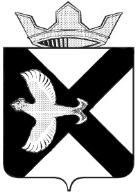 АДМИНИСТРАЦИЯМуниципального  образования поселок  БоровскийПОСТАНОВЛЕНИЕ08 апреля 2019 г.										№ 32рп.БоровскийТюменского муниципального районаО проведении весеннего экологического субботника на территории муниципального образования поселок Боровский В соответствии с Федеральным законом Российской Федерации от 06.10.2003 № 131-ФЗ «Об общих принципах организации местного самоуправления в Российской Федерации», Правилами благоустройства муниципального образования посёлок Боровский, утвержденных решением Боровской поселковой Думы от 29.08.2018г. № 468:Провести 20 апреля 2019 года весенний экологический субботник по очистке и улучшению санитарно-технического состояния территории муниципального образования поселок Боровский.Утвердить план проведения весеннего экологического субботника на территории муниципального образования поселок Боровский согласно приложению 1.Рекомендовать руководителям организаций, независимо от формы собственности и организационно-правовой формы, председателям садоводческим и потребительских товариществ, принять активное участие в весеннем экологическом субботнике и произвести санитарную очистку прилегающих территорий.Руководителям управляющих компаний, ТСЖ, обеспечить проведение экологического субботника путем информирования населения.Сбор опавшей листвы, сорной травы, а также веток деревьев и кустарников, собираемых при проведении мероприятий по уборке территорий, производить в мешки для мусора, с последующим складированием рядом с контейнерными площадками.При проведении экологического субботника на территории муниципального образования поселок Боровский запрещено пользование открытым огнем, в том числе выжигание сухой растительности, листвы и мусора.Опубликовать настоящее постановление в газете «Боровские вести» и разместить его на официальном сайте муниципального образования посёлок Боровский в информационно-телекоммуникационной сети «Интернет».Контроль за исполнением настоящего постановления возложить на заместителя главы сельского поселения по строительству, благоустройству, землеустройству, ГО и ЧС.Глава муниципального образования 					 С.В. СычеваПриложение 1 к постановлению администрации муниципального образования посёлок  Боровский от 08.04.2019 г. № 32            План проведения весеннего экологического субботника на территории муниципального образования поселок Боровский Глава муниципального образования                                                                                                      С.В. Сычева№п/пМероприятияСрокиисполненияОтветственный1.Обеспечить информирование населения о проведении общепоселкового субботника:08.04.2019Шапошникова Е.Б. 1.1.Опубликовать данное Постановление в сети интернет и в газете «Боровские вести»08.04.2019Набиева В.Р.1.2.Разместить объявления на информационных стендах на территории МО и досках объявлений на МКДс 08.04.2019 еженедельноКрамарь Е.Л.2.Подготовить и обеспечить рассылку обращений по:Подготовить и обеспечить рассылку обращений по:Подготовить и обеспечить рассылку обращений по:2.1Депутатам МО п. Боровский, общественным организациям08.04.2019Хамидулина Э.Р.2.2Жителям частного сектора и собственникам гаражей п. Боровский08.04.2019Крамарь Е.Л.2.3Жителям многоквартирных жилых домов п. Боровский08.04.2019 - 12.04.2019 Управляющие компании, ТСЖ2.4Предприятиям, учреждениям и организациям всех форм собственности08.04.201912.04.2019Хамидулина Э.Р.3Обеспечить привлечение в участии экологических субботников на территории муниципального образования поселок Боровский общественных организаций (ВООВ «Боевое братство», Молодёжное объединение п. Боровский, Совет ветеранов, Приход, Общественная организация «Христиане Баптисты»)08.04.2019Шапошникова Е.Б.4.Обеспечение инструментом и инвентарем мероприятия по уборке территории поселка Боровский20.04.2019Суппес О.В.Крамарь Е.Л.4.1Обеспечение инструментом и инвентарем участников субботника в многоквартирных жилых домах20.04.2019Управляющие компании, ТСЖ5Организация уборки мест массового отдыха:20.04.209Крамарь Е.Л.5.1Никольская площадь и прилегающая территория к Храму20.04.209МАОУ Боровская СОШ5.2Парк Победы, Памятник Солдату, ул. Максима Горького20.04.209МАОУ Боровская СОШ5.3ул. Октябрьская (Сквер), ул. Островского20.04.209Администрация МО п. Боровский. Депутаты МО, общественные организации5.4Корт (ул. Мира, ул. 8-е Марта) МАУ «СК «Боровский»20.04.209Квинт А.А.6Рекомендовать организациям провести мероприятия по очистке территории:20.04.209Руководители организаций, предприятий и учреждений6.1ФКУ «Уралуправтодор» (очистка полосы отвода автомобильной дороги общего пользования федерального значения 1 Р402)20.04.209Крамарь Е.Л.6.2ГКУ ТО «УАД» (очистка полосы отвода автомобильной дороги Т- 1739)20.04.209Крамарь Е.Л.6.3Тюменский филиал ГБУ ТО «Тюменская авиабаза» (очистке леса возле ФАД, ул. Вокзальная, ул. Братьев Мареевых, 8)20.04.209Крамарь Е.Л.6.4ООО «РЖД», (очистка полосы отвода ул. Островского, Вокзальная)20.04.209Крамарь Е.Л.6.5Садоводческие некоммерческие товарищества (очистка территории)20.04.209Крамарь Е.Л.6.6ПАО «СУЭНКО» (очистка охранной зоны ВЛ на территории п. Боровский)20.04.209Крамарь Е.Л.7Организовать объезд территорий лесных массивов для выявления несанкционированных свалок20.04.209Тюменский филиал ГБУ ТО «Тюменская авиабаза»,Крамарь Е.Л.